Governance Framework DocumentDocument G: Delegations to OfficersTable of Delegations to OfficersNumberDescriptionLegislationExecutive orNon-ExecutiveOfficer(s) to whomfunction delegated1.All functions within remitTo administer all functions within their remit including the exercise of all relevant duties and powers under any legislation or at Common Law. This includes the power to do anything which is calculated to facilitate, or is conducive or incidental to the discharge of those functions.  By way of example this delegation includes, but is not limited to:•	administration  (including  taking  all  necessary action to implement Council, committee and executive decisions within approved budgets),•	regulation  (including  the  administration  of  any relevant order making, permit and certification, registration, consent, or permission processes and powers),•	investigation,  and  enforcement  (including  the power to issue simple cautions),•       advice and information giving,•       funding and finance,•	providing instructions to the Director for Legal and	Governance   and/or   the   Legal Service Manager(s) in relation to any relevant legal proceedings, service of notice, or the entering or negotiation of any agreements, property matters or controls,•       	appointment   of    inspectors   and   authorised officers to carry out some or all of the powersspecified under any legislation  relating  to  any matter within their remit,•	appointment    of    experts,    consultants    and advisors (in accordance   with the corporate procedure and with the exception of legal advisors who can only be appointed with the approval  of  the  Director  for  Legal  and Governance);•	acting  in  accordance  with  any  authorisation, instruction, or order granted by any Government Department or body, entering into relevant memorandum of understanding, and carry out any associated powers and duties.--Can be eitherdepending on the circumstancesGeneral function to allCorporate Directors and the Director for Public Health for all matters within their remit2.Visits abroadTo determine officer and councillor attendance on visits(including visits abroad).--ExecutiveGeneral function to allCorporate Directors and the Director for Public Health for all matters within their remit3.Attendance at Conference/SeminarsTo  determine  officer  and  Councillor  attendance  atConference/Seminars, (including those held abroad).Where more than one service is involved and in the event  of  any  disagreement,  determination  of attendance by Officers and Councillors at Conference/Seminars, (including those held abroad), shall be by the Chief Executive.--ExecutiveGeneral function to all Corporate Directors and the Director for Public Health for all matters within their remit4.Fees and ChargesSubject to any statutory provision and/or any specific provision made elsewhere in this Constitution, to agree,in consultation with the appropriate Chair (for non- executive functions) or Executive Member (for executive functions), fees and charges for all matters within their remit where a power to charge exists.--Can be either depending on the circumstancesGeneral function to allCorporate Directors and the Director for PublicHealth for all matters within their remitDirector of Communities4.aVariousCan be eitherdepending on the circumstancesGeneral function to allCorporate Directors and the Director for Public Health and the Director for Communities for all matters within their remit.5.Service of Statutory NoticesService  of  statutory  notices,  fixed  penalty  notices, orders and/or arranging for the execution of work consequent on non-compliance with such notices or orders in relation to any matter within their remit, together with any action to recover associated costs and expenses.N.B(i)        In  respect  of  planning  enforcement  notices, breach of condition notices, stop notices, tree replacement and preservation notices, listed building repair notices, blight and purchase notices (and responses thereto), they are to be served only by the Director for Legal and Governance or the Head of Legal, subject to him/her being satisfied with the evidence available.(ii)       Where a matter falls within the remit of more than one Director (e.g. those matters which are Planning Functions but also relate to enviro- crime such as enforcement of unauthorised advertisements, or land affecting the amenity of an area) then the powers may be exercised by either Director.Can be eitherdepending on the circumstancesGeneral function to allCorporate Directors and the Director for Public Health for all matters within their remitDirector for Legal andGovernanceHead of Legal Director for Communities for matters within his remit and also under the Nottingham City Council Act 2013Head of Communities6.Blank – this delegation has been deleted7.Authorisation to invite and accept tender(s) and bid(s)Up to contract value of £25,0001.	To have the power to invite quote(s), tender(s) or bid(s) and to accept quote(s), tender(s) or bid(s) for the carrying out of works for the Council, the purchase, leasing or hiring of goods, materials and equipment by the council, or the supply of services to the council where the estimated total contract value is below £25,000, subject to compliance   with Contract Procedure Rules.For contract values above £25,0002.(a)   To have the power to invite quote(s), tender(s) or bid(s) and to accept tender(s) or bid(s) for the carrying out of works for the Council, the purchase, leasing or hiring of goods, materials and equipment by the council, or the supply of services to the council where the estimated contract value is above £25,000, subject to the appropriate  level  of approval being sought and in compliance with Contract Procedure Rules which require:three quotations to be sought where the total contract values are between £25,000 and £100,000a full tender process being undertaken for a contract estimated to exceed £100,000.3      	Provided that authority to a let a contract has been obtained, acceptance of the most economically advantageous tender or bid for the award of concession/sponsorship contracts and the acceptance of other than the highest tender or bid with the agreement of the Chief Executive and the Corporate Director, Finance and Resources.NB – Concessions Contracts are now covered by Concessions Regulations 2016. Any concession contract needs to be secured through a process as outlined in part 1 and 2 of this delegation--ExecutiveGeneral function to all Corporate Directors and the Director for Public Health for all matters within their remitExecutive Committee, Executive Member or Corporate Directors and the Director for Public Health depending on value of tender(s) or bid(s)7.aFramework AgreementsAuthority to enter in to Framework Agreements in line with any relevant procurement process for:with an indicative contract value between £1 and £750,000(b)	with an indicative contract value of £750,000 or over (key decision)NB – approval to enter in to a Framework Agreement does not constitute approval to spend against the framework which must be sought by appropriate Scheme of Delegation or other appropriate approval--ExecutiveRelevant Corporate Director, Director of Public Health or Executive Member in line with delegated decision making thresholds in Article 10 of the Constitution. Commissioning and Procurement Executive Committee8.Tenders – Invitations to suppliersTo ensure that invitations to suppliers to provide quotations or to submit tenders for work, goods, materials or services incorporate adequate and appropriate price adjustment provisions (unless the circumstances of the particular invitation requires  a different approach).--ExecutiveGeneral function to allCorporate Directors and the Director for Public Health for all matters within their remit9.Invitation to tenders – written consent for assignment orsub-contractsCorporate Directors shall ensure that invitations to suppliers to provide quotations or to submit tenders for work, goods, materials or services incorporate a notification that assignment or sub-contracting is not permitted without prior written consent from the CityCouncil unless the circumstances of the particular invitation required a different approach.--ExecutiveGeneral function to allCorporate Directors and the Director for Public Health for all matters within their remit10.This delegation has been deleted11.ContractsThe assignment or novation of a contract.--ExecutiveGeneral function to allCorporate Directors and the Director for Public Health for all matters within their remit12.VirementsMay exercise virement on budgets under his/her control for amounts up to £50,000 on any one budget head during the year, following notification to the Chief Finance Officer and in consultation with the appropriate Executive Member under arrangements agreed by the full council and subject to the conditions set out in the Corporate Financial Procedures.--ExecutiveGeneral function to allCorporate Directors and the Director for Public Health for all matters within their remit13.Management of stockSubject to the agreement of the Corporate Director forFinance and Resources and Chief Finance Officer:(i)       the writing off of debts which are irrecoverable or losses due to burglaries, break-ins, etc and(ii)      the writing off or making adjustments in respect of deficiencies or surpluses of stock, equipment, etc(iii)      the write-off and disposal of redundant stocks and equipment. The procedures for disposal for such   stocks   and   equipment   should   be   by competitive quotations or auction.--ExecutiveGeneral function to allCorporate Directors and the Director for Public Health for all matters within their remit14.This delegation has been deleted15.Variation of price of goods and servicesTo vary the price of goods and services supplied, in accordance with changes in the cost incurred by the City Council, in consultation with the Corporate Director for Finance and Resources and Chief Finance Officer: .--ExecutiveGeneral function to allCorporate Directors and the Director for Public Health for all matters within their remit16.Management of EmployeesThe recruitment (within approved staffing budgets), management and discipline of all employees in their department below the level of Director, in accordance with and subject to restrictions in the relevant national and local schemes and conditions of service, as set out in:(a)      the    City    Council’s    People    ManagementHandbook,(b)     	the Officer Employment Procedure Rules and Appointments and Conditions of    Service Committee  terms of reference (as set out in the Articles 14 and 9 respectively of the Constitution);noting that these may be reviewed and amended from time  to  time  to  reflect  the  changing  needs  of  the Council, in consultation (or where necessary, negotiation) with recognised trade unions).Note to Corporate Directors and the Director for Public Health: In exercising this general delegation, reference should always be made to the specific procedures as set out in the People Management Handbook.--Non- ExecutiveGeneral function to allCorporate Directors and the Director for Public Health for all matters within their remit17.Variation in contractsTo negotiate and agree variations in contracts.--ExecutiveGeneral function to allCorporate Directors and the Director for Public Health for all matters within their remit18.Opening hours of facilitiesDetermination of hours of opening of Council owned or operated premises and facilities, including seasonal arrangements and closure during holiday periods.--ExecutiveGeneral function to allCorporate Directors and the Director for Public Health for all matters within their remit19.Production of publications relating to the serviceProduction of publications, relating to the service provided, for sale or free distribution to the public, subject to Section 2 of the Local Government Act 1986 and the Code of Recommended Practice on Local Authority Publicity.--ExecutiveGeneral function to allCorporate Directors and the Director for Public Health for all matters within their remit20.Consultation papers – responsesTo respond to consultation papers relating to matters within the Corporate Director’s remit.--ExecutiveGeneral function to allCorporate Directors and the Director for Public Health for all matters within their remit21.Disclosure of informationTo exercise the functions of the Council pursuant to Section 115 (disclosure of information to a relevant authority) of the Crime and Disorder Act 1998.Crime andDisorder Act1998 – Section115ExecutiveGeneral function to all Corporate Directors and the Director Public Health for all matters within their remitDirector of Communities22.Power of EntryTo authorise appropriate competent officers to enter premises under any legislation granting such powers to the Council (including the power to be accompanied by such other persons as may be deemed appropriate), and exercise any or all relevant statutory powers under that legislation such as powers of inspection, examination, investigation, seizure, forfeiture, condemnation,  destruction,  sampling,  testing, recording, closure and prohibition.--Can be eitherdepending on the circumstancesGeneral function to allCorporate Directors and the Director for Public Health for all matters within their remitDirector of Communities23.Particulars of persons interested in landObtaining particulars of persons interested in land.LocalGovernment (Miscellaneous Provisions) Act1976 – Section16Can be eitherdepending on the circumstancesGeneral function to allCorporate Directors and the Director for Public Health for all matters within their remit24.Urgent  Decisions by Chief ExecutiveDischarge any non-executive function of the Council which has not been specifically delegated to another colleague  or  committee  or  to  discharge  a  function which is necessary before the next meeting of the appropriate committee after consultation with the Chair or Vice-Chair and with the main minority party spokesperson, provided:(i)	that	every	such	decision  is recorded in accordance with current corporate  requirements and	open	to public inspection unless the decision falls within the rules relating to Exempt Information; and(ii)      that a report on the exercise of the delegation together with  a  summary of  the  consultations and the reasons for urgency shall be submitted to the next meeting of the committee concerned and that the power shall be exercised by the Corporate Director for Finance and Resources and Chief Finance Officer: only when the Chief Executive is not available.--Non-ExecutiveChief Executive25.Capital and Revenue GrantsMake all decisions relating to the reclaim of capital grants, cessation of revenue grants and variation to any legal agreement (including financial returns to the City Council) in relation to the above expenditure.--ExecutiveChief Executive26.Economic Regeneration – administration of fundAdminister, following consultation with the Leader, the economic regeneration fund for the purposes of improving services, keeping and generating jobs, attracting visitors to the City, or raising Nottingham’s national and international profile.--ExecutiveChief Executive27.Capital Investment bidsBe responsible for Capital Investment bids for the refurbishment of property, changes in office layout, replacement of lifts, heating and other plant.--ExecutiveCorporate Director forGrowth and City DevelopmentDirector for Economic Development and Property28.List  of  Senior  Nominated  Officers  –  Protection  ofchildrenMaintain the list of Senior Nominated Officers in connection with establishment arrangements for the protection of children.--ExecutiveChief Executive29.Approval of Development briefsApprove  development  briefs  in  consultation  with  theLeader and other relevant Executive Members.--ExecutiveChief ExecutiveCorporate Director, Growth and City Development30.Civil emergencies and disastersDeal with emergencies and disasters and the carrying out of civil defense functions.Planning for, and responding to, emergencies that present a risk to public health.--ExecutiveChief ExecutiveCorporate Director, Finance and ResourcesDirector for Public Health31.Press and Media – Co-ordinationControl and co-ordinate press and media relations, the organisation of press conferences, publicity and public relations including approval of the issue of all official publicity and official publications.--ExecutiveChief Executive32.Complaints – Chief Officer and CouncillorsDeal with  issues relating to the Commission for Local Administration provided that: (i)        complaints involving Councillors shall be notified to the Councillor concerned and the Leader of the political group of which the Councillor is a member;(ii)       complaints involving the  Chief Executive  shall be	undertaken    by    a    Corporate    Director nominated by the Leader;(iii)      the Leader shall be consulted about statements to be published with the Local Commissioner.--ExecutiveChief Executive33.Arrangements for civic hospitalityDetermine arrangements for civic hospitality.--ExecutiveCorporate Director, Finance and Resources33.aCouncillor AbsencePower to approve reasons for a councillor’s non-attendance at meetings prior to that councillor reaching six consecutive months without attending a meeting.Section 85 of the Local Government Act 1972ExecutiveChief Executive in consultation with the Director of HR and EDI34.Claims settlingTo settle claims of any value in line with the Council’s procedure for claims handling and in accordance with the Ministry of Justice - Pre Action Protocols for Personal Injury Claims, subject to claims in excess of£100,000  being  referred  to  the  Strategic  FinanceManager for approval.--ExecutiveCorporate Director, Finance and ResourcesInsurance and RiskManager35.Allocation of funds for the purpose of managing riskTo allocate funds for the purposes of managing risk, subject to all allocations over £500 being referred to the Strategic Finance Manager.Corporate Director, Finance and ResourcesHead of Internal Audit and RiskInsurance and RiskManager36.Outside Bodies – AppointmentsTo approve and action in-year nominations to existing outside bodies as directed by relevant group whips.--ExecutiveDirector of Legal and Governance37.Protection of rights and interests of the CouncilTake preliminary steps to protect the rights and interests of the Council subject to consultation with the Leader in relation to any Bill or Statutory Instrument or Order in Parliament.--Can be eitherdepending on the circumstancesCorporate Director forFinance and ResourcesDirector of Legal andGovernance38.Members’  Allowances SchemeAdminister the scheme of Members’ allowances and to adjust such allowances annually in accordance with the formula agreed by the Council.--Non-ExecutiveCorporate Director, Finance and ResourcesDirector of Legal andGovernance39.PensionsSubject to 1 and 2 below, to exercise the functions of the authority in relation to pensions.(CFP D10 3-5)(1)  In consultation with the Executive Member for Resources and the Director for Legal and Governance, to determine requests for guarantees   to   the   Nottinghamshire   Pension Fund from bodies entering into admission agreements with the Fund.(2)	Be the person specified to determine disputes in the first instance arising from the decisions of the Council as scheme employer under the Local Government Pension Regulations 1997.LocalGovernment Pension Scheme (Benefits, Membership and Contributions) Regulations2007 (as amended)Local Government Pension Scheme(Miscellaneous) Regulations2009 (as amended)Local Government Pension Scheme (Administration)2008 (as amended)National Health Service Pension Scheme Regulations2008 (as amended)National Health Service (Injury Benefits) Regulations1995Non-ExecutiveCorporate Director, Finance and Resources40.Petty CashDetermine appropriate arrangements for the reimbursement of expenditure incurred by staff in exercise of Council duties, including establishing petty cash accounts where this is the most appropriate arrangement.--Non-ExecutiveCorporate Director, Finance and Resources41.Accounts and AuditTo discharge the functions of the Council under the Accounts and Audit Regulations 2009 [with the exception of Regulation 4(3), 6(4) and 10(3)].Accounts andAuditRegulations2009Non-ExecutiveCorporate Director, Finance and Resources42.Statement of AccountsIn accordance with Regulation 5(2) of the Accounts and Audit Regulations 2009 as amended, to sign and date the statement of accounts, and certify that it presents a true and fair view of the financial position of the Council at the end of the year to which it relates and of the Council’s income and expenditure for that year.Accounts andAuditRegulations2009Non-ExecutiveCorporate Director, Finance and Resources43.Financial    Regulations    and    Corporate    FinancialProceduresTo exercise the responsibilities assigned to the Chief Finance Officer in the Standing Orders and Financial Regulations and Corporate Financial Procedures--ExecutiveCorporate Director, Finance and Resources44.Loans and InvestmentsTo raise loans and make investments (temporary investment of surplus monies and longer term investment of monies for specific purposes) as and when required at appropriate rates in accordance with Council Treasury Management policy.--ExecutiveCorporate Director, Finance and Resources45.Leasing agreements completionTo complete and sign leasing agreements for items included   within   the   approved   capital   or   revenue budgets.--ExecutiveCorporate Director, Finance and Resources46.Home Loans Scheme To  operate the Home Loans scheme includingmortgage advances, transfer of mortgages, sales of houses in possession and guarantees to building societies.--ExecutiveCorporate Director, Finance and Resources47.Benefits(a)      To   assess   and   pay  Council   Tax  Benefits, Housing Benefits and Education Benefits.(b)     	To  determine  requests  for  the  award  of discretionary housing benefit in exceptional circumstances.(c)       To  represent  the  Council  at  HM  Court  and Tribunal  Service  or  equivalent  body  in connection with Benefit Appeals.(d)      To select and contract with third party agencies and suppliers as required in the administration of Benefits.(e)     To initiate and carry out whatever steps are necessary  in  accordance  with  any  legislation now or subsequently made relating to the administration of Council Tax Benefit, Housing Benefit and Education Benefit.--ExecutiveCorporate Director, Finance and Resources48.Council Tax(a)	To institute and conduct recovery proceedings(including winding up of companies) in relation to Council Tax.(b)      To nominate persons to appear in Courts of Law in connection with any proceedings for recovery action relating to the Council Tax.(c)	To  represent  the  City  Council  at  ValuationTribunals.(d)      To maintain and make available the valuation list  and  to  supply  information  to  the  Listing Officer in order to assist that officer in maintaining the list.(e)      To serve completion notices in respect of any newly completed or erected property, specifying the date of completion or the date upon which it could reasonably be expected to be completed.(f)       To   issue   proposals   for   alterations   to   the valuation list.(g)     To issue notices requiring information from occupiers, owners or management agents, and to issue notices advising of joint and several liability, and exempt dwellings.(h)      To take all steps necessary to ascertain whether discounts or exemptions should apply, including discounts under Section 13(A) (1) of the Local Government Finance Act 1992.(i)	To serve and quash penalties. (j)	To serve demand notices and reminder notices. (k)	To  initiate  and  carry  out  whatever  steps  arenecessary in accordance  with  any regulationsnow  or  subsequently  made  under  the  LocalGovernment Finance Act 1992.(l)        To select and contract with third party agencies and suppliers as required in the administration of Council Tax.(m)	In  accordance  with  Section  38  of  the  LocalGovernment Finance Act 1992, to publish within21 days in the local newspaper notice of the amount of Council Tax set by the authority.--ExecutiveCorporate Director, Finance and Resources49.Non Domestic Rates(a)	To grant discretionary rate relief under Sections47 and 48 of the Local Government Finance Act1988.(b)	To  reduce  or  remit  liability  for  rates  underSection 49 of the Local Government Finance Act1988.(c)      To institute and conduct recovery proceedings (including winding up of companies) in relation to Non Domestic Rates.(d)      To nominate persons to appear in Courts of Law in connection with any proceedings for recovery action relating to the Non Domestic Rates.(e)	To  represent  the  City  Council  at  ValuationTribunals.(f)       To maintain and make available the valuation list and to supply information to the Valuation Officer in order to assist that officer in maintaining the list.(g)      To serve completion notices in respect of any newly completed or erected property, specifying the date of completion or the date upon which it could reasonably be expected to be completed.(h)      To   issue   proposals   for   alterations   to   the valuation list.(i)        To  ascertain  whether  reliefs  or  exemptions should apply.(j)		To serve demand notices and reminder notices. (k)		To  initiate  and  carry  out  whatever  steps  arenecessary in accordance with any regulations now or subsequently made under the Local Government Finance Act 1988.(l)        To select and contract with third party agencies and suppliers as required in the administration of Non Domestic Rates.Local Government Finance Act1988 – Sections47 and 48Local Government Finance Act1988 – Section49ExecutiveCorporate Director, Finance and Resources50.Financial Services To provide financial services, either on an agency basis or where required by statute for other authorities or bodies.--ExecutiveCorporate Director, Finance and Resources51.Loans to Housing Associations – interest ratesTo determine and declare local average rates in accordance with legislation and the interest rate for loans to housing associations.--ExecutiveCorporate Director, Finance and Resources52.Sign certificates under Local Government (Contracts)Act 1997To sign certificates under the Local Government(Contracts) Act 1997.LocalGovernment(Contracts) Act1997ExecutiveCorporate Director, Finance and Resources53.Nominated Officer – Proceeds of Crime Act 2002To be the officer nominated, or to nominate in writing another officer, as the person to receive disclosures of suspicious transactions for the purposes of the Proceeds of Crime Act 2002 and any regulations made thereunder.--ExecutiveCorporate Director, Finance and Resources54.Receipt of Cash by Council – Maximum amountTo determine an amount (not exceeding the sterling equivalent of 15,000 euros) being the maximum sum which the Council will receive in cash without the express written consent of the Corporate Director for Stratey and Resources.--ExecutiveCorporate Director, Finance and Resources55.VAT status on land and property transactionsWhere appropriate, to elect for VAT status on particular land and property.--ExecutiveCorporate Director, Finance and Resources56.Conditions of Service and Pay Awards Implement and adopt nationally negotiated decisionson conditions of service and pay awards.--Non-ExecutiveCorporate Director, Finance and Resources57.Outside bodies – Company and Creditors MeetingsTo authorise persons to act for the Council at Company and creditors meetings.--ExecutiveCorporate Director, Finance and Resources58. (a)Legal – GeneralThe provision of legal advice to the authority (including all meetings, decision makers, Members and officers of the authority), the instruction of solicitors and counsel, the  approval of  contract  terms,  the conveyancing  of land   and   property  and the formal   certifying   of documents on behalf of the authority.--Can be eitherdepending on the circumstancesDirector for Legal andGovernance and Head of Legal 58( b)Designated Persons -  Regulation of Investigatory PowersTo appoint officers of an appropriate description as defined in Chapter 2 of the Regulation of Investigatory Powers Act 2000 and part 2 of the Regulation of Investigatory  Powers  (Communication  Data)  Order2010 who may authorise and acquire communication data, those persons to include the following officers:•	Director of Legal and Governance•	Director Community Protection•	Deputy Director of Community Protection•	Head  of  Environmental  Services  and  TradingStandardsSections 21,22and 25Regulation of Investigatory Powers Act2000 and part 2Regulation of Investigatory Powers ( Communication Data) Order2012ExecutiveDirector for Legal andGovernance59.Legal Services – Sealing of DocumentsTo  authorise  the  sealing  or  signature  of  any  Order, Deed, notice, undertaking, contract or any other document when this is necessary to give effect to the substance of a decision of the Executive Board, an Executive Member, the Council (or any of its committees) or of an officer acting under delegated powers, or otherwise to protect the authority’s position.--Can be eitherdepending on the circumstancesDirector for Legal andGovernance and Head of Legal 60.Legal Services  - Authorisation to institute or defend theauthority in legal proceedingsTo:(i)       	(subject to being satisfied as to the evidence available)   authorise,   institute   or   defend   on behalf of the authority any legal proceedings (under any legislation or at common law);(ii)       appear on behalf of the authority in proceedings before any Courts, Tribunals or other legal forums;(iii)      take  all  necessary  action  in  connection  with such proceedings (including as to settlement of actual or threatened litigation on the best terms available where this is in his/ her opinion appropriate);(iv)     make all appropriate applications and take all reasonable steps in relation to ancillary matters and the enforcement of judgements (e.g. as to costs, forfeiture, proceeds of crime, anti-social behaviour orders, levying distress etc);(v)       authorise  council  officers  to  appear  in  court where they do not otherwise have legal rights of audience;(vi)       instruct  Counsel,  professional  advisers  and experts where appropriate;(vii)	accept on behalf of the Council the service ofnotices, orders and legal procedures.--Can be eitherdepending on the circumstancesDirector for Legal andGovernance and Head of Legal 61.Legal Services – Instructions to Counsel/ professionaladvisersTo instruct Counsel and professional advisers, where appropriate.--Can be eitherdepending on the circumstancesDirector for Legal andGovernance62.Legal Services – Procedural arrangements for issue ofdecisions(1)     To determine procedural arrangements for the issue of all consents, refusals, decisions and notices on behalf of the Council under statutory powers.(2)     	In conjunction with the Corporate Director for Development  and  Growth  or  Director  of Planning, to determine applications for Certificates of Lawfulness of Existing and Proposed Use and to issue or refuse such Certificates.--Can be eitherdepending on the circumstancesDirector for Legal andGovernance63.Democratic Services – School Exclusion appealsMake arrangements for appeals against exclusion of pupils.--Non-ExecutiveDirector for Legal andGovernance64.Democratic Services – School Admission AppealsMake arrangements for school admission appeals.--Non-ExecutiveDirector for Legal andGovernance65.Democratic Services - Petitions AdministrationTo arrange for the discharge of the Council’s functions relating to petitions.Local Democracy, Economic Development and Construction Act2009 – Sections10 to 22ExecutiveDirector for Legal andGovernance66.Legal Services – Appeals by governing bodiesMake arrangements for appeals by governing bodies.--Non-ExecutiveDirector for Legal andGovernance67.Registrars – Approval of PremisesApprove premises for the solemnisation of marriages and civil partnerships.--Non-ExecutiveCorporate Director, Finance and ResourcesDirector of Customer Services68.Enforcement order – Common LandPower to apply for an enforcement order against unlawful works on common land.Commons Act2006 – Section41Non-ExecutiveDirector for Legal andGovernance69.Common Land – Unlawful InterferencePower to protect unclaimed registered common land and unclaimed town or village greens against unlawful interference.Commons Act2006 – Section45(2)Non-ExecutiveDirector for Legal andGovernance70.Applications for registration of town of village greens Power to determine whether any current or future applications for registration of town or village greens are duly made.CommonsRegistration Act1965 andCommons Act2006Non-ExecutiveDirector for Legal andGovernance71.Applications for registration of town of village greens –appointment of independent expertPower in relation to any application for registration of land as a town or village green determined to be duly made, to appoint an independent expert to consider the application and either: (a)      in the event that no objections to the application are received, to instruct the independent expert to make recommendations regarding the determination of the application, such recommendations to be submitted to the Planning Committee for consideration;or(b)      if objections to the application are received, to appoint the independent expert to:(i)	hold a non-statutory local inquiry; or(ii)  	if all objectors agree, consider written representations; and(iii)   	in each case, to make recommendations to the Planning Committee regarding the determination of the application.Non-ExecutiveDirector for Legal andGovernance72.Local Land ChargesTo arrange for the discharge of the Council’s functions relating to Local Land Charges.--ExecutiveDirector for Legal andGovernance73.Access LandWithout prejudice to the generality of number 59 above delegations:(i)        To   prosecute   any   person   who   places   or maintains  a  notice  deterring   public   use   of access land; (ii)       to enter into an agreement re access land with an owner/occupier and to serve notice to do works in default of compliance with such agreement;(iii)      to serve notice re: access land in the absence of agreement with the owner/occupier and to do works in default;(iv)      to defend appeals against notices served under sections 36 (3) and 37 (1) of the above legislation.Countryside andRights of Way Act 2000 provisions as follows:Section 14(1), Sections 35 and36Section 37Section 38ExecutiveDirector for Legal andGovernance74.UndertakingsTo give undertakings on behalf of the Council.--ExecutiveDirector for Legal andGovernance and Head of Legal 75.Authorisation of Officers to conduct actions – recoveryof houses/rent etcTo authorise officers of the Council to conduct actions on behalf of the Council in the County Court in respect of:(i)        the recovery of possession of houses and other property belonging to the Council;(ii)       the   recovery   of   any   rent,   mesne   profits, damages or other sum claimed by the Council in respect of the occupation by any person of such a house.County CourtsAct 1984 – Section 60ExecutiveDirector for Legal andGovernance76.Freedom of Information – determination of exemptionsTo determine exemptions.Freedom ofInformation Act – Section 36ExecutiveDirector for Legal andGovernance.77.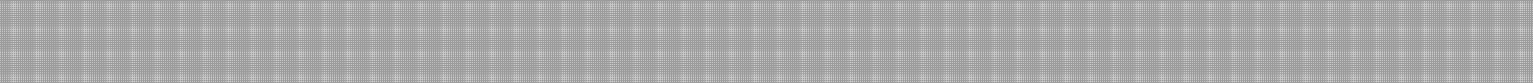 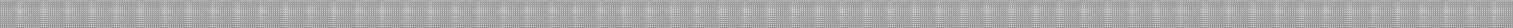 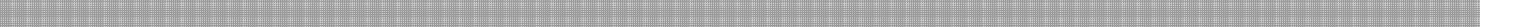 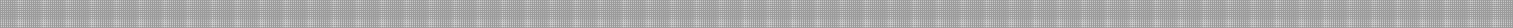 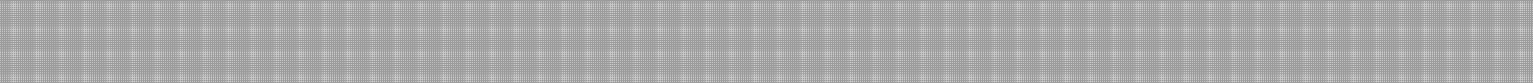 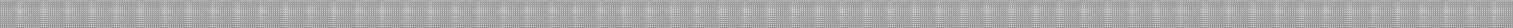 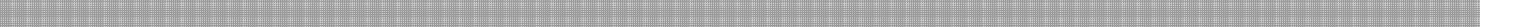 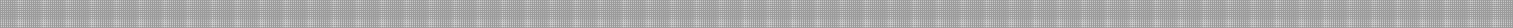 Amendments to ConstitutionPower to make amendments to the Constitution which are required to comply with the law, or decisions that only have to be noted by Council (eg Executive changes made by the Leader) (any such amendments to be reported to Council in the next scheduled constitutional update report), or to reflect decisions of Council. All other changes to the Constitution require the specific approval of full Council.Non-ExecutiveDirector for Legal andGovernance 77(a)Council Tax Support Scheme Consultation1.	To determine the consultation timetable and arrangements and to produce and publish a draft local Council Tax Support scheme annually (oras appropriate) subject to consultation with the relevant Executive Member and the Leader of the Council;2.	To consult any major precepting authority in relation to the proposed scheme and to amend the draft scheme to take account of matters arising from consultation with those authorities, as the Corporate Director for Finance and Resources and Chief Finance Officer: considers appropriate;3.	To consult such other persons as the Corporate Director for Finance and Resources and Chief Finance Officer: considers are likely to have an interest in the operation of the scheme.--ExecutiveCorporate Director, Finance and Resources78.Crime and Disorder Strategy - ImplementationTo implement the Crime and Disorder Strategy and to discharge or arrange for the discharge of the Council’s functions in relation to the reduction of crime and disorder and antisocial behaviour.Crime andDisorder Act1998 (as amended)ExecutiveCorporate Director Communities, Environment and Resident Services Director of Communities79.Parenting ContractsDischarge the functions of the Council in relation to Parenting Contracts (under the Anti-Social Behaviour Act 2003) and Parenting Orders (including making applications for parenting orders whether within existing proceedings or freestanding under the Crime and Disorder  Act  1998  or  the  Anti-Social  Behaviour  Act2003).Anti-SocialBehaviour Act2003 (as amended)ExecutiveCorporate Director Communities, Environment and Resident Services Director of Communities80.Anti-social Behaviour OrdersDischarge the functions of the Council in relation to Anti-Social Behaviour Orders (including making applications for Anti-Social Behaviour Orders whether on conviction in criminal proceedings (following sentence)   or   freestanding   under   the   Crime   and Disorder Act 1998)Crime andDisorder Act1998ExecutiveCorporate Director Communities, Environment and Resident Services Director of CommunitiesDirector of Legal and Governance Head of Legal 81.Child Curfew SchemesDischarge (in consultation with the Corporate Director for Children and Adults) the functions of the Council in relation to local child curfew schemes under Section 14 of the Crime and Disorder Act 1998 and in relation tothe  local  provision  of  youth  justice  services  underSection 38 of the Crime and Disorder Act 1998.Crime andDisorder Act – Section 14 and Section 38ExecutiveCorporate Director Communities, Environment and Resident Services Corporate Director PeopleDirector of Communities82.Waste Disposal PlansTo liaise with the Chief Executive, the Waste Disposal Authority and other local authorities in the preparation and revision by the Waste Disposal Authority of waste disposal plans.--ExecutiveCorporate Director Communities, Environment and Resident Services 82(a)Ward Level Decision MakingApproval of Spend under the Area Capital FundDelegated to the Executive Member responsible for Neighbourhoods, Corporate Director for Resident Services, Director of Community Protection and Head of Community Partnerships in line with the standard financial thresholds for delegations. Resident Development Officer have the authority to approve spend with a value of up to £1500. Approvals should be based upon recommendations from the relevant Ward Councillors.Approval of various matters in local areasApproval the following is delegated to the Executive Member responsible for Neighbourhoods, Corporate Director for Resident Services, Director of Community Protection and Head of Community Partnerships in line with the standard financial thresholds for delegations. Resident Development Officer have the authority to approve spend with a value of up to £1500. Approvals should be based upon recommendations from the relevant Ward Councillors.housing environmental improvements;highway environmental improvements of a local nature;minor traffic schemes, diversions and closures under highways and road traffic legislation, of a local nature;applications for footpath closures on grounds of amenity or development;requests for the variation or revocation of gating orders;Consultation on the following servicesDecisions relating to:strategic planning applications;schools re-organisation;detailed proposals for landscaping, open space provisions, park equipment provision, affordable housing and other local enhancements relating to agreements under section 278 of the Highways Act 1980 or funded by obligations under section 106 of the Town and Country Planning Act 1990 unless there is a specific detailed allocation provided for by the terms of the agreement itself.The development of housing policies and strategies.are only to be taken following consultation with the relevant Ward Councillors.Appointments to Outside BodiesAppoints previously made by Area Committees will be made by Executive Board when required.Ward BudgetsAll spending decisions on Ward Budgets to be reported quarterly on the Council’s website. Where Officers are unable to take a decision it will be taken by the Executive Member with responsibility for Neighbourhoods, in consultation with the relevant Ward Councillors.--ExecutiveExecutive Member responsible for Neighbourhoods, Corporate Director Communities, Environment and Resident Services Director of Resident Services.Resident Development Officers have the authority to approve spend with a value of up to £1500. Approvals should be based upon recommendations from the relevant Ward Councillors.83.Markets(i)        To   discharge   the  functions   of   the   Council relating to markets and fairs(ii)       Without    prejudice    to    the    generality    of discharging the functions of the Council relating to markets, to determine the following matters:•	allocation, letting or revocation of stalls and premises to traders;•	applications  for  occupants  of  markets  to install equipment in connections with their business;•	routine assignment of tenancies;•	minor variations  in  type  of  business  and change of names;•	charity collections in markets;•	applications   for   licences   for   privately operated specialist markets and the level of licence fees;•	applications for licences for charity car boot sales.--ExecutiveCorporate Director Communities, Environment and Resident Services Head of Communities84.Market Trader Licence AppealsTo determine appeals by market traders where the trader’s licence has been revoked under the Council’s non-statutory appeal procedure.--ExecutiveCorporate Director Communities, Environment and Resident Services 85.War memorials and public statuesTo maintain war memorials and public statues.War Memorials(Local Authorities Powers) Act1923Can be eitherdepending on the circumstancesCorporate Director Communities, Environment and Resident Services 86.Issue, amend or replace Safety Certificates (whethergeneral or special) for sports groundsPower to issue, amend or replace safety certificates(whether general or special) for sports grounds.Safety of SportsGrounds Act1975Non-ExecutiveCorporate Director Communities, Environment and Resident Services Director of CommunitiesHead of Environmental Health and Public ProtectionFood and Health andSafety Manager87.Safety Certificates – regulated standsPower to issue, cancel, amend or replace safety certificates  for  regulated  stands  at  sports  grounds under Part 3 of the Fire and Safety of Places of Sport act 1987.--Non-ExecutiveCorporate Director Communities, Environment and Resident Services Director of CommunitiesHead of Environmental Health and Public ProtectionFood and Health andSafety Manager88.Fire SafetyTo administer and enforce the requirements in accordance with Articles 25 (d) (i) and (ii) of the Regulatory Reform (Fire Safety) Order 2005 at designated sports grounds requiring a general safety certificate, under section 1(1) of the Safety at Sports Grounds Act 1975 and Regulated Stands within the meaning of section 26(5) of the Fire Safety and Safety of Places of Sports act 1987.--Non-ExecutiveCorporate Director Communities, Environment and Resident Services Director of CommunitiesHead of Environmental Health and Public ProtectionFood and Health andSafety Manager89.Licensing Functions(i)        For those licensing and registration functions set out in Schedule 1 of the Functions Regulations and within the remit of the Regulatory and Appeals Committee to:•	grant, refuse, renew, refuse to renew, transfer, authorise, vary, review, suspend, revoke and cancel licences/ permits/ registrations and approvals;•	determine, impose, periodically review and revise, application procedures, conditions, byelaws, regulations, specifications, standards and similar policy guidelines associated with the above;•	review   and   revise   fees   and   charges associated with the above.(ii)       For those Functions that are within the remit of the Licensing Committee to:•	determine and deal with applications, permits, registrations, and notices other than those matters which are required to be referred to the Licensing Committee or a Licensing Panel  by operation of Article 9 of the Constitution or law;•	to serve and receive notices, counter notices, notifications, etc;•	determine points of clarification required for hearings and whether representations are frivolous, vexatious, not relevant, etc;•	reject      applications/representations      in accordance with the governing legislations;•	agree that a hearing is unnecessary;•	adjourn hearings where all parties are in agreement;•	extend time limits;•	exercise the role of the Licensing Authority as	a   Responsible   Authority (including proposals to attach conditions and exclude default conditions).(iii)	To:•	grant, refuse, renew, refuse to renew, vary, review, and revoke licences;•	determine, impose, periodically review and revise application procedures, standards and similar policy guidelines associated with the above;•	review and revise fees and charges associated with the above;•	hear oral representations from applicants whose application it is proposed to refuse or revoke.(iv)	To keep and maintain any public registers associated with the above.(v)	To give effect to the decision of the Court on an appeal.--Scrap MetalDealers Act2013Non-executiveExecutiveCan be either depending on the circumstancesCorporate Director Communities, Environment and Resident Services Director of CommunitiesHead of Environmental Health and Public ProtectionLicensingOfficer/ManagerNBThe power to grant, refuse, renew, refuse to renew, transfer, authorise, vary, review, suspend, revoke and cancel licences/permits/registrations/ and approvals which are within the remit of the Regulatory and Appeals Committee is also delegated to the Senior Licensing Officers.The power to exercise the role of the Licensing Authority as a Responsible Authority (including proposals to attach conditions and exclude defaultconditions) is not exercisable by the Licensing Officer/ManagerThe Power to grant, refuse, renew, refuse to renew, vary, review, and revoke licences under the Scrap Metal Dealers Act 2013 is also delegated to the Senior Licensing Officers but only the•	Director for Community Protection•	Head of Regulations•	Licensing Officer/Manager are appointed to hear oral representations.90.BurialsTo arrange and undertake public and private burials and associated activities under the Local Government Act 1972 and Local Authorities’ Cemeteries Order 1977 (as amended).LocalGovernment Act1972 and Local Authorities’ Cemeteries Order 1977 (as amended)ExecutiveCorporate Director Communities, Environment and Resident Services 91.Burials and CrematoriaTo exercise the functions of the Council as Burial Authority, manage the Council’s cemeteries and crematoria, issue deeds of grant of right of burial and exercise the Council’s powers in respect of closed or disused church yards and burial grounds.ExecutiveCorporate Director Communities, Environment and Resident Services 92.CremationsTo arrange and undertake cremations and associated activities under the Regulations as to Cremations 1930(as  amended) and  the  Environmental  Protection  Act 1990.Regulations asto Cremations1930 (as amended) andthe Environmental Protection Act1990ExecutiveCorporate Director Communities, Environment and Resident Services 93.Municipal Funeral ServiceTo arrange for the provision of a municipal funeral service under the Local Government Act 1972.LocalGovernment Act1972ExecutiveCorporate Director Communities, Environment and Resident Services 94.Maintenance and repair of VehiclesTo arrange for the maintenance and repair of Council owned and operated vehicles and to be responsible for the testing of Hackney Carriages and Private Hire vehicles, and the M.O.T testing of motor vehicles.--ExecutiveCorporate Director Communities, Environment and Resident Services 95.Management of Council VehiclesTo arrange for the management of the Council’s vehicle fleet including the disposal of surplus vehicles.--ExecutiveCorporate Director Communities, Environment and Resident Services 96.Abandoned VehiclesTo deal with abandoned vehicles and vehicles causing a nuisance and to take whatever action is required, including authorisation of entry into land and premises.--ExecutiveCorporate Director Communities, Environment and Resident Services 97.Public ConveniencesTo	be	responsible	for	the	provision	of	public conveniences.--ExecutiveCorporate Director Communities, Environment and Resident Services 98.Street Scene Maintenance (1)To discharge the functions of the Council relating togrounds  maintenance,  street  cleansing,  arboriculture services and the removal of graffiti, etc.--ExecutiveCorporate Director Communities, Environment and Resident Services 99.Street Scene Maintenance (2)To arrange for sweeping of highways, streets and passages, the removal of fallen leaves, the removal of litter from landscaped areas, and the emptying of litter bins.--ExecutiveCorporate Director Communities, Environment and Resident Services 100.Grounds MaintenanceTo be responsible for grounds maintenance functions(excluding schools, parks and gardens).--ExecutiveCorporate Director Communities, Environment and Resident Services 101.Concessionary use of facilitiesTo determine applications for the concessionary use of parks, open space and public realm--ExecutiveCorporate Director Communities, Environment and Resident Services Head of Public Realm101a.Concessionary use of facilitiesTo determine concessionary use of sport and leisure facilities and activities-ExecutiveCorporate Director Communities, Environment and Resident ServicesHead of Sport and Leisure102.Concessions for Council commissioned eventsTo determine applications for the letting of individual concessions and attractions for events.To agree a schedule of pricing or tender process for concessions at Council commissioned events and relevant fees and charges for services delivered.-ExecutiveCorporate Director Communities, Environment and Resident Services Director of Sports, Culture and TourismHead of Tourism and Events103.Use of Council land to hold eventsTo determine third party applications for hosting events and attractions on Council land.To agree a schedule of pricing for the licensing of Council land for events and relevant fees and charges for services delivered by the Council. --ExecutiveCorporate Director Communities, Environment and Resident Services Head of Tourism and Events103a.To determine whether any event (Council commissioned, Council contracted, commercial or community led) should proceed on Council land in the event of:exceeding a capacity of 15,000 people (or a cumulative attendance for free to access events of 50,000a SAGe member raising an objection to an event taking place that cannot be resolved as a part of the major event planning process via the Safety Advisory Group for Events (SAGe)-ExecutiveCorporate Director Communities, Environment and Resident Services 104.Entertainment and content programmingTo programme and contract entertainment, attractions and other content as required at Council commissioned events--ExecutiveCorporate Director Communities, Environment and Resident Services Head of Tourism and Events105.Council commissioned eventsTo approve a programme of Council commissioned events in accordance with approved budgets.Events staged under contract issued by the Council over £25,000 in valueTo approve the letting of contracts in accordance with financial regulations and contract procedure rules to deliver events on behalf of the Council --ExecutiveCorporate Director Communities, Environment and Resident Services 106.107.Tariffs and Charges – Leisure FacilitiesTo set tariffs and charges for the use of Council controlled leisure facilities.--ExecutiveCorporate Director Communities, Environment and Resident Services 108.Parking places in parks, etcProvision of parking places in parks, etc.--ExecutiveCorporate Director Communities, Environment and Resident Services 109.Vehicles in parks, etcProvision of vehicles in parks, etc.--ExecutiveCorporate Director Communities, Environment and Resident Services 110.Provision of recreational facilities--ExecutiveCorporate Director Communities, Environment and Resident Services 111.Complimentary Tickets for events, promotions and competitionsComplimentary tickets to be issued in accordance with the complimentary tickets principle and guidance to ensure that transparency, fairness and record keeping--ExecutiveCorporate Director Communities, Environment and Resident Services Director of Sport, CultureAnd Tourism112.Nottingham Theatre Royal and Concert Hall – bookingperformancesTo enter into negotiations and contractual agreements with promoters, producers, agents and artist(s) in order to book performances for the Theatre Royal and Royal Concert Hall Nottingham, or other performances to be delivered at venues elsewhere within Nottinghamshire, including agreement of ticket pricing, subject to a maximum of £749,000 per week per engagement contract.-ExecutiveCorporate Director Communities, Environment and Resident Services Venue Director Theatre Royal and Royal Concert Hall112a.Museum and Libraries – booking eventsTo enter into negotiation and contractual agreement with promoters and exhibition providers for events to be delivered at museum and library facilities, including agreement of ticket pricing, subject to a maximum of £149,000 per engagement contract.ExecutiveCorporate Director Communities, Environment and Resident ServicesHead of Culture and Libraries113.Deleted113a.Nottingham   Theatre   Royal   and   Concert   Hall   –Marketing BrochureTo undertake marketing activity including for and on behalf of visiting promoters and producers for the programme at the Theatre Royal and Royal Concert Hall up to a spend of £700,000 per financial year--ExecutiveCorporate Director Communities, Environment and Resident Services Venue Director Theatre Royal and Concert Hall114.Selection of Books in LibrariesTo authorise the selection of books and other materials in accordance with the City Council’s policies.--ExecutiveCorporate Director Communities, Environment and Resident Services 115.Libraries – refusal of borrowing rightsTo bar persons from library premises and/or refuse persons   borrowing   rights   in   accordance   with   the byelaws and regulations approved by the City Council.--ExecutiveCorporate Director Communities, Environment and Resident Services 116.Library Collections – loan arrangementsAuthority to make loan arrangements for items in the library collections.--ExecutiveCorporate Director Communities, Environment and Resident Services 117.Reproduction of items in the libraryTo grant permission to reproduce items in the library collections.--ExecutiveCorporate Director Communities, Environment and Resident Services 118.Private Room hire of Council premisesTo hire out rooms in departmental premises to suitable external organisations and individuals and power to charge, when deemed appropriate, a fee for such service.--ExecutiveCorporate Director Communities, Environment and Resident Services 119.Grant/sponsorship applicationsTo apply for grants to support and fund the work of the Department.--ExecutiveCorporate Director Communities, Environment and Resident Services 119a.Grant/ sponsorship applicationsTo source and accept sponsorship and gifts (in kind support) to support the programme of events and facilities at Theatre Royal and Concert Hall and across Sport and Leisure Services ensuring that corporate values and priorities are reflected-ExecutiveCorporate Director Communities, Environment and Resident Services 120.Gifts from benefactorsTo accept gifts from benefactors to the Council.--ExecutiveCorporate Director Communities, Environment and Resident Services 121.Offer of accommodation to suitable bodiesTo offer accommodation in departmental premises, including free use, to suitable organisations and bodies e.g. societies of educational or cultural nature.--ExecutiveCorporate Director Communities, Environment and Resident Services 122.Removal of things so deposited on highways as to be anuisancePowers relating to the removal of things so deposited on highways as to be a nuisance.These are now covered in delegation number 155Highways Act1980 – Section149Non-ExecutiveCorporate Director forCommunity Services123.Deposit of builders’ skips on the highwayPower to permit deposit of builders’ skips on the highway.Highways Act1980 – Section139Non-ExecutiveCorporate Director, Growth and City Development124.Control scaffolding or other structures which obstruct the highwayPower to control scaffolding or other structures which obstruct the highway.Highways Act1980 – Section169Non-ExecutiveCorporate Director, Growth and City Development125.Dispense with obligation to erect hoarding or fencePower to dispense with obligation to erect hoarding or fence.Highways Act1980 – Section172Non-ExecutiveCorporate Director, Growth and City Development126.Workplace Parking Levy  – administration andenforcementTo administer the City Council’s Workplace Parking Levy Scheme and to take necessary compliance and enforcement action in relation to the Scheme.The City of NottinghamWorkplace Parking Levy Order 2008The Workplace Parking Levy (England) Regulations2009ExecutiveCorporate Director Communities, Environment and Resident Services Director ofResident Services127.Community    Protection    –    Various    EnvironmentalProtection delegationsThe power to exercise the Public and Community Protection functions within the remit of the Corporate Director for Commercial and Opertaions, including:-•       Environmental Health•       Trading Standards•       Food Safety and Standards•       Health and Safety enforcement•       Noise and Pollution Control•       Statutory Nuisance•       Public Health•       Tobacco Control and Strategy•       Student Strategy•       Safer Housing (including but not limited to Houses in Multiple Occupation and Selective Licensing)•       Housing strategy•       Infectious disease control•       Dog and pest control•       Licensing Registration and Permits•       Parking enforcement•       CCTV•       Licensing permits and regulation•       Prevention of terrorism•       Community safety•       Abandoned and untaxed vehicles•	Enviro-crime,  crime  and  anti-social  behaviour (including litter, high hedges, graffiti and relevant functions of the Council as Local Planning Authority such as enforcement powers relating to  the  amenity  of  land,  advertisement  control etc).The delegations granted are of the complete functions within their remit including the exercise of all relevant duties and powers under any legislation or at Common Law. This includes the power to do anything which is calculated to facilitate, or is conducive, or incidental to the discharge of those functions including those things cited by way of example in delegation 1 above.VariousExecutive or non-executive depending on the circumstancesCorporate Director Communities, Environment and Resident Services Director of Communities        127 (a)Public Spaces Protection Orders (PSPOs)To commence consultation  on (which includes the necessary publicity and necessary notification) and approve the making, variation, extension or discharge of Public Spaces Protection Orders in the following circumstances:Where a proposed PSPO (or proposed variation, extension or discharge of a PSPO), in the opinion of the relevant Director, is significant or likely to be politically sensitive or contentious, the relevant Executive Member is responsible for commencing the consultation process via an Executive Member Decision. Executive Board is responsible for deciding whether to approve the making, variation, extension or discharge of the order following the consultation.Where a proposed PSPO or proposed variation, extension or discharge of a PSPO impacts on the City Centre (ie crosses several ward areas), and therefore impacts on those working in or visiting the city centre as well as residents (and is not deemed by the relevant Director to be politically contentious or sensitive), the Director of Community Protection is responsible for commencing the consultation process.The relevant Executive Member is responsible for deciding whether to approve the making, variation, extension or discharge of the order following consultation. In relation to PSPOs that impact upon only one ward and following consultation (commenced by the Director of Community Protection), the decision whether to approve the making, variation, extension or discharge of the order is delegated to the Executive Member responsible for Neighbourhoods, in consultation with the relevant Ward Councillors.Anti-social Behaviour, Crime and Policing Act 2014 –Part 4, Chapter 2ExecutiveRelevant Executive MemberExecutive BoardDirector of Communities Relevant Executive MemberDirector of Communities128.Traffic Regulation Orders - determinationTo consider and determine objections and representations in respect of proposed traffic regulation orders, speed limits, on street parking places orders and traffic calming measures, and disposal or appropriation of open spaces.--ExecutiveCorporate Director, Growth and City Development129.Traffic Regulation OrdersTo approve the making of permanent and experimental traffic regulation orders, speed limits and on and off street parking places orders and	their implementation including associated engineering measures.Road TrafficRegulation Act1984 Sections 1, 9, 32, 45 & 84ExecutiveCorporate Director, Growth and City Development130.Temporary Traffic Regulation Orders and NoticesTo make temporary traffic regulation orders and issue temporary notices under the Road Traffic Regulation Act 1984 and to make Orders under the Town Police Clauses Act 1847 and to carry out associated works.Road TrafficRegulation Act1984 – Section14, 16ExecutiveCorporate Director, Growth and City Development131.Traffic Regulation Orders - AdvertisementsTo commence consultation (including the necessary publicity and advertisement), on permanent and experimental Traffic Regulation Orders, speed limits and on and off-street parking places orders.--ExecutiveCorporate Director, Growth and City Development132.Traffic Calming schemesTo approve the construction of road humps and other traffic calming measures.Highways Act1980 – Sections90A and 90GExecutiveCorporate Director, Growth and City Development133.Traffic Management – Network ManagementTo	exercise	the	Council’s	network	management responsibility.TrafficManagementAct 2004 Part 2ExecutiveCorporate Director, Growth and City Development134.Pedestrian CrossingsTo make arrangements for the establishment, alteration and removal of pedestrian crossing facilities.Highways Act1980 – Section23ExecutiveCorporate Director, Growth and City Development135.School Crossing PatrolsTo make arrangements for the provision of school crossing patrols.Road TrafficRegulation Act1984 – Section26ExecutiveCorporate Director, Growth and City DevelopmentDirector of Communities136.Road Safety SchemesTo undertake schemes to improve road safety and pedestrian and cycling facilities.--ExecutiveCorporate Director, Growth and City Development137.Register Common LandPower to register common land or town or village greens, except where the power is exercisable solely for the purpose of giving effect to an exchange of lands affected by an order under section 19(3) of, or paragraph  6(4)  of  Schedule  3  to,  the  Acquisition  of Land Act 1981, or an order under section 147 of the Inclosure Act 1845.Acquisition ofLand Act 1981, Schedule 3 section 19(3) or paragraph 6(4) or Inclosure Act1845 section147Non-ExecutiveCorporate Director, Growth and City Development138.Register variation of rights of commonPower to register variation of rights of common.--Non-ExecutiveCorporate Director, Growth and City Development139.Discharge of functions associated with common landTo discharge the Council’s functions relating to the registration of common land and town or village greens pursuant to Part 1 of the Commons Act 2006 and the Commons (Registration of Town or Village Greens) (Interim Arrangements) (England) Regulations.Commons Act2006 – Part 1Non-ExecutiveCorporate Director, Growth and City Development140.Access land or land proposed to be access landTo exercise the power conferred on land owners or persons having an interest in access land or land proposed to be access land.Countryside andRights of WayAct 2000ExecutiveCorporate Director, Growth and City DevelopmentDirector for Economic Development and Property 141.Highways – dedication of Council owned landDedicate where appropriate Council owned land as a highway.--ExecutiveCorporate Director, Growth and City DevelopmentDirector for Economic Development and Property 142.Highways – execution of worksMaking agreements for the execution of works underSection 278 of the Highways Act 1980.Highways Act1980 – Section278Non – ExecutiveCorporate Director, Growth and City Development143.Highways – ApplicationsPower to decline to determine certain applications.Highways Act1980 – Section121CNon – ExecutiveCorporate Director, Growth and City Development144.Highway Improvement SchemesTo approve the construction, alteration and removal of highway improvement schemes.--ExecutiveCorporate Director, Growth and City Development145.Highways – Dedication of LandTo accept the dedication of land as highways (including for highway widening) and to adopt highways and to approve the entering into of agreements for these purposes.Highways Act1980 section 38ExecutiveCorporate Director, Growth and City Development146.Highways – Stop up or Diversion OrdersTo approve the making of applications to the magistrates court for orders to stop up or divert highways.Highways Act1980 – Section116ExecutiveCorporate Director, Growth and City Development147.Highways –  Provision of Road and Directional signage To  make	arrangements  for  the	provision	of	and authorise the provision of road and directional signing (except temporary direction signing).--ExecutiveCorporate Director, Growth and City Development148.Highways - Traffic Regulation ConditionsTo make applications to the Traffic Commissioner for the imposition of traffic regulation conditions in respect of local services.Transport Act1985 Section 7ExecutiveCorporate Director, Growth and City Development149.Highways/Traffic implications of planning proposalsTo  respond  to  consultation  on  the  highways/trafficimplications of planning applications.--ExecutiveCorporate Director, Growth and City Development150.Amendments to highways/traffic related proposalsTo make minor amendments to the details of approved highways or traffic related proposals.--ExecutiveCorporate Director, Growth and City Development151.Parking - highwaysTo  provide  and  maintain  parking  spaces  on   the highway and regulate parking on grass verges, central reservations and footways.--ExecutiveCorporate Director, Growth and City Development152.Maintenance of HighwaysTo maintain and repair highways within approved revenue   budgets   (with   the   exception   of   highway bridges and other structures).--ExecutiveCorporate Director, Growth and City Development153.Highways – Control of WorksTo  be  responsible  for  the  control  of  work  and  the placing of items in, over, under, on or adjacent to highways and streets including the taking of enforcement action.--ExecutiveCorporate Director, Growth and City Development154.Rights  of  the  public  to  the  use  and  enjoyment  of highwaysDuty to assert and protect the rights of the public to the use and enjoyment of highways.Highways Act1980 – Section130Non-ExecutiveCorporate Director, Growth and City Development155.Action in relation to obstructions and other items on thehighwayPower	to	take	action	in	relation	to	obstructions,structures, things deposited and booths placed on orover the highway.Highways Act1980 - Section130A, 137, 137ZA, 138, 143,148, 149, 151154, 155, 161, 162, 163, 164, 165Non-ExecutiveCorporate Director, Growth and City DevelopmentCorporate Director Communities, Environment and Resident Services Director of Communities156.Confirmation of ordersPower to confirm unopposed orders and to take all necessary steps (including submission to the Secretary of State) to obtain confirmation of orders, where such orders have been made pursuant to a delegation under this Scheme of DelegationHighways Act 1980Acquisition of Land Act 1981Wildlife and Countryside Act 1981Cycle Tracks Act 1984Town and Country Planning Act 1990Non-ExecutiveCorporate Director, Growth and City Development157.License of planting, retention and maintenance of trees,etc in part of the highwayPower to license planting, retention and maintenance of trees etc in part of the highway.Highways Act1980 – Section142Non-ExecutiveCorporate Director, Growth and City Development158.Provision, etc of services, amenities, recreations andrefreshment facilities on highwaysPower to grant permission for provision etc. of services, amenities, recreations and refreshment facilities on highways and power to enforce failure to comply with the terms of such permissionsHighways Act1980 – Section115ENon-ExecutiveCorporate Director, Growth and City DevelopmentCorporate Director Communities, Environment and Resident Services Director of Communities159.Orders to stop up and divert highwaysTo make applications to the Secretary of State for orders to stop up and divert highways and to respond to consultations as highway authority on applications made by others to the Secretary of StateTown andCountryPlanning Act1990 – Section247ExecutiveCorporate Director, Growth and City DevelopmentDirector of Planning and Transport160.Rights of Way – extinguishment(a)	Power to extinguish certain public rights of way(b)	Power to extinguish public right of way on land acquired for clearanceAcquisition ofLand Act 1981 – Section 32Housing Act1985 – Section294Non – ExecutiveCorporate Director, Growth and City Development161.Rights of Way – cycle tracksPower to designate footpath as cycle track and to carry out works to give effect to the designation order.Cycle TracksAct 1984 – Section 3Non – ExecutiveCorporate Director, Growth and City Development162.Rights of Way NetworkTo manage the Council’s  rights  of  way network including the exercise of the Council’s functions in respect of such matters.--ExecutiveCorporate Director, Growth and City Development163.Temporary    disturbance    of    surface    of    footpath,bridleway or restricted bywayPower to authorise temporary disturbance of surface of footpath bridleway or restricted byway.Highways Act1980 – Section135Non-ExecutiveCorporate Director, Growth and City Development164.Erection of stiles, etc on footpaths and bridlewaysPower  to  authorise  the  erection  of  stiles  etc  on footpaths and bridleways.Highways Act1980 – Section147Non-ExecutiveCorporate Director, Growth and City Development165.Create footpaths, bridleways and restricted byways byagreementPower  to  create  footpaths  bridleways  and  restrictedbyways by agreement.Highways Act1980 – Section25Non-ExecutiveCorporate Director, Growth and City Development166.Create footpaths, bridleways and restricted byways byorderPower  to  create  footpaths  bridleways  and  restricted byways by order.Highways Act1980 – Section26Non-ExecutiveCorporate Director, Growth and City Development167.Construction of cellars, etc under streetPower to consent to construction of cellars etc under street.Highways Act1980 – Section179Non-ExecutiveCorporate Director, Growth and City Development168.Making  of  opening  into  cellars,  etc  under  streets,pavements lights, ventilatorsPower to consent to the making of openings into cellars etc. under streets, pavement lights, ventilators.Highways Act1980 – Section180Non-ExecutiveCorporate Director, Growth and City Development169.Register  of  information  with  respect  to  maps  andstatements deposited and declarations lodged in accordance with Section 31(6)Highways Act 1980Duty  to  keep  register  of  information  with  respect  to maps and statements deposited and declarations lodged in accordance with Section 31(6) Highways Act1980.Highways Act1980 – Section31ANon-ExecutiveCorporate Director, Growth and City Development170.Public path extinguishment ordersPower to stop up footpaths bridleways and restricted byways.Highways Act1980 – Section118Non-ExecutiveCorporate Director, Growth and City Development171.Rail crossing extinguishment ordersPower to make rail crossing extinguishment orders.Highways Act1980 – Section118ANon-ExecutiveCorporate Director, Growth and City Development172.Special extinguishment ordersPower to make special extinguishment orders.Highways Act1980 – Section118BNon-ExecutiveCorporate Director, Growth and City Development173.Public path diversion ordersPower to divert footpaths bridleways and restricted byways.Highways Act1980 – Section119Non-ExecutiveCorporate Director, Growth and City Development174.Rail crossing diversion ordersPower to make rail crossing diversion orders.Highways Act1980 – Section119ANon-ExecutiveCorporate Director, Growth and City Development175.Special diversion ordersPower to make special diversion orders.Highways Act1980 – Section119BNon-ExecutiveCorporate Director, Growth and City Development176.Special diversion orders – requirement of applicant to enter into an agreement with regard to costs or expensesPower to require an applicant for a special diversion order to enter into an agreement with regard to costs or expenses.Highways Act1980 – Section119C(3)Non-ExecutiveCorporate Director, Growth and City Development177.SSSI diversion orderPower to make a SSSI diversion order.Highways Act1980 – Section119DNon-ExecutiveCorporate Director, Growth and City Development178.Definitive map and statement under reviewDuty  to  keep  definitive  map  and  statement  under review, including making modifications by order, confirming unopposed orders and referring opposed orders to the Secretary of State.Wildlife andCountryside Act1981 – Section53Non-ExecutiveCorporate Director, Growth and City Development179.Modifications in other ordersPower to include modifications in other orders.Wildlife andCountryside Act1981 – Section53ANon-ExecutiveCorporate Director, Growth and City Development180.Register of prescribed information – application underSection 53B of the Wildlife and Countryside Act 1981Duty to keep register of prescribed information with respect to applications under this section.Wildlife andCountryside Act1981 – section53BNon-ExecutiveCorporate Director, Growth and City Development181.Prepare map and statement by way of consolidation ofdefinitive map and statementPower to prepare map and statement by way of consolidation of definitive map and statement.Wildlife andCountryside Act1981 – Section57ANon-ExecutiveCorporate Director, Growth and City Development182.Street works licencePower to grant a street works licence.New Roads andStreet Works Act 1991 – Section 50Non-ExecutiveCorporate Director, Growth and City Development183.Rights of way improvement planDuty	to	prepare	and	publish	a	rights	of	way improvement plan.Countryside and Rights of Way Act 2000 – Section 60ExecutiveCorporate Director, Growth and City Development184.Walkway AgreementsTo approve the entering into of Walkway Agreements.Highways Act1980 section 35ExecutiveCorporate Director, Growth and City Development185.Heavy Goods Vehicle Operators’ LicencesTo make objections/representations in relation to the proposed grant of or changes to heavy goods vehicleoperators’ licences.--ExecutiveCorporate Director, Growth and City Development186.Maintenance of bridges and other structuresTo undertake maintenance and repair of bridges and other structures.--ExecutiveCorporate Director, Growth and City Development187.Bridges over highways - LicencesTo determine and issue licences for bridges over the highways.--ExecutiveCorporate Director, Growth and City Development188.Temporary deposits or excavations in streetsPower to consent to temporary deposits or excavations in streets.Highways Act1980 – Section171Non-ExecutiveCorporate Director, Growth and City Development189.Placing of rails, beams, etc over highwaysPower to restrict the placing of rails, beams etc. over highways.Highways Act1980 – Section178Non-ExecutiveCorporate Director, Growth and City Development190.Retaining WallsTo take action in relation to retaining walls near streets.--ExecutiveCorporate Director, Growth and City Development191.Street Naming and NumberingTo exercise the Council’s function in relation to the naming and numbering of streets and their renaming and renumbering.--ExecutiveCorporate Director, Growth and City Development192.Street Trees and Highway grass vergesTo provide street trees and highway grass verges and their removal and replacement.--ExecutiveCorporate Director, Growth and City Development193.194.Home and Business Watch SignageTo  determine  applications  for  Homewatch/BusinessWatch signs.--ExecutiveCorporate Director, Growth and City Development195.Adopted Streets ListTo  keep  and  update  the  Council’s  list  of  adopted streets.--ExecutiveCorporate Director, Growth and City Development196.Urgent repairs – private streetsTo  carry  out  urgent  repairs  to  private  streets  or  to require such urgent repairs to be carried out.--ExecutiveCorporate Director, Growth and City Development197.Events – Directional SignageTo  provide  or  approve  the  provision  of  temporary directional signing for events.--ExecutiveCorporate Director, Growth and City Development198.Remedial and enforcement functions in respect of watercourses, non-main rivers classified as streams, brooks and ditches, etcTo exercise remedial and enforcement functions in respect of watercourses, non-main rivers classified as streams, brooks and ditches, etc.--ExecutiveCorporate Director, Growth and City Development199.Culverting watercoursesTo determine plans relating to schemes for culverting watercourses.--ExecutiveCorporate Director, Growth and City DevelopmentDirector of Communities200.ReservoirsTo perform the enforcement functions of the Council regarding reservoirs.--ExecutiveCorporate Director, Growth and City Development201.Private forecourts - ImprovementsTo carry out improvements to private forecourts where this would promote the environmental well-being of the area when the Council undertakes adjoining highway improvement schemes.--ExecutiveCorporate Director, Growth and City Development202.Local Access ForumTo establish and appoint members to the Local AccessForum.Countryside andRights of Way Act 2000 – Section 94ExecutiveCorporate Director, Growth and City Development203.Town and Country Planning Act – making of ordersTo apply for orders and to make orders and to exercise associated functions under these statutory provisions.Town andCountryPlanning Act1990 – Sections248, 249, 251,253, 254, 256,257, 258, 259,260 and 261Civil Aviation Act 1982 – Section 48Housing Act1985 – Section294Executive (exceptfor 257 and 258) which are non- executive)Corporate Director, Growth and City Development204.Urgent Action – Planning and Building Control mattersTo take any urgent action in relation to planning and building  control  matters  after  consultation  with  theappropriate Chair or Executive Member, subject to anysuch action taken under this power being reported to the next ordinary meeting of the Executive Board or appropriate Committee.--Can be eitherdepending on the circumstancesCorporate Director, Growth and City Development205.Decision Notices – Planning/Listed Building ConsentsTo issue decision notices in respect of any application for  planning  consent  and  for  listed  building  consent upon receipt of an indication by the Secretary of State that he/she does not require that application to be referred to him/her, such notices to reflect the decision which  the  Council  has  already  indicated  that  it  is minded to take on the application concerned.--Can be eitherdepending on the circumstancesCorporate Director, Growth and City Development206.Response to consultations – planning applications, etcTo respond to consultations and all other requests relating to planning applications, listed building applications,  nationally  significant  infrastructure projects and any other plans and proposals, and all other matters of a planning nature in accordance with approved planning policies of the Council.--Can be eitherdepending on the circumstancesCorporate Director, Growth and City Development207.Planning Consents – Determination of needTo take decisions on applications to determine whether planning permission is required, in consultation with the Director for Legal and Governance (Monitoring Officer) where appropriate.--Can be eitherdepending on the circumstancesCorporate Director, Growth and City Development208.Determination    of    planning    and    other    relatedApplicationsTo determine the following planning and other relatedapplications, including approvals subject to conditions, with or without planning obligations:(i)	Applications for planning permission(ii)	Applications for reserved matters approval(iii)	Applications for listed building consent(iv)	Applications for conservation area consent(v)    	Applications  to  vary  or  remove  planning conditions(vi)	Applications to discharge planning conditions (vii)	Applications for hazardous substances consent (viii)	Applications for advertisement consent(ix)	Applications	for	works	to	protected	trees(including trees within a conservation area)(x)     	Applications submitted by the City Council or another local authority(xi)    	Applications for non-material changes to an approved planning permission(xii)     Applications for minor material amendments to an approved planning permission(xiii)	Applications for prior approval(xiv)  	Applications for Certificates of Lawfulness of Existing and Proposed Development (but not uses)(xv) 	Modifications and discharge of Planning Obligations (except where what is proposed would be substantially less than either a) those typically required by adopted planning policies or, b) those required by a previous Planning Committee resolution)(xvi)    Applications for Permission in Principle and Technical Details ConsentNon-ExecutiveCorporate Director, Growth and City Development208aDetermination of applications for Certificates of Appropriate Alternative DevelopmentTo determine applications for Certificates of Appropriate Alternative DevelopmentSection 17 of the Land Compensation Act 1961ExecutiveCorporate Director, Growth and City DevelopmentDirector of Planning and Transport208bPermission in Principle – Brownfield LandGranting of Permission in Principle for sites on the Council’s Brownfield Land RegisterNon-ExecutiveCorporate Director, Growth and City Development209.Blank – this delegation has been deleted210.Decline    to    determine    application    for    planningpermissionPower to decline to determine application for planning permission.Town andCountryPlanning Act1990 – Sections70A and 70BNon-ExecutiveCorporate Director, Growth and City Development211.Planning Applications DeterminationsDuties relating to the making of determinations of planning applications under Sections 69, 76 and 92 of the 1990 Act as well as the Town and Country Planning (Development Management Procedure (England)) Order 2010 and directions made thereunderSections 69, 76and 92 of the1990 Act as well as the Townand Country Planning (Development Management Procedure (England) ) Order 2010 and  directions made thereunderNon-ExecutiveCorporate Director, Growth and City Development212.Blank – this delegation has been deleted213.Permitted Development RightsPower to make determinations, give approvals and agree certain other matters relating to the exercise of permitted development rights under Schedule 2 to the Town and Country Planning (General Permitted Development) Order 1995.Schedule 2 tothe Town and Country Planning (General Permitted Development) Order 1995Non-ExecutiveCorporate Director, Growth and City Development214.Service of Completion NoticesIn  consultation  with  the  Director  of  Legal  and Governance the power to serve a completion notice.Town andCountryPlanning Act1990 – Section94(2)Non-ExecutiveCorporate Director, Growth and City DevelopmentDirector for Legal andGovernance215.Applications  for  hazardous  substances  consent  andrelated powersPower	to	determine	applications	for	hazardous substances consent, and related powers.Planning(HazardousSubstances) Act1990Non-ExecutiveCorporate Director, Growth and City Development216.Old Mining Sites – determination of conditionsDuty to determine conditions to be attached to old mining permissions relating to dormant sites or active Phase I or II sites or mineral permissions relating to mining sites.Schedule 2,paragraph2(6)(a) Planning and Compensation Act 1991 and Schedule 13, Paragraph 9(6) and Schedule14, paragraph 6 (5) of the Environment Act1995Non-ExecutiveCorporate Director, Growth and City Development217.Mineral Planning AuthorityTo exercise the functions of the Council as a mineral planning authority.Environment Act1995ExecutiveCorporate Director, Growth and City Development218.Environmental Impact Assessments (EIAs)(i)       To screen development proposals, in response to requests being made by developers, prior to the submission of a planning application, to determine whether an EIA is required.(ii)	To screen planning and other relevantapplications  to  determine  whether  an  EIA  isrequired.(iii)	Where  a  scheme  is  determined  to  be  EIA 	development, to produce a scoping option.Town andCountry Planning (Environmental Impact Assessment) (England and Wales)RegulationsExecutiveCorporate Director, Growth and City Development219.Energy ConservationTo  provide  advice  and  guidance  to  Council departments and other organisations about energy conservation, purchasing and efficiency and related promotional activities and , in conjunction with the Corporate Director for Finance and Resources and Chief Finance Officer, to enter into agreements for the purchase and supply of energy and water.--ExecutiveCorporate Director, Growth and City Development220.Environmental Improvement SchemesTo progress environmental improvement schemes across the City through to final completion on site following approval of the schemes by the relevant Committees of the Council.--ExecutiveCorporate Director, Growth and City Development221.Disabled Access GrantsTo  administer  the  Council’s  Disabled  Access  grants scheme.--ExecutiveCorporate Director, Growth and City Development222.Car Parking SpacesTo determine applications for operational car parking spaces in the Council’s car parks and to reserve car parking spaces in off-street car parks for exhibitions and other events, subject to capacity being available.--ExecutiveCorporate Director, Growth and City Development223.On/off Street ParkingTo discharge the functions of the Council other than the making of the relevant orders relating to on-street and off-street parking, including without prejudice to the generality of the foregoing the administration of parking within the Council’s remit and dealing with the misuse of permits and badges on vehicles, including disabled persons’ badges.--ExecutiveCorporate Director, Growth and City DevelopmentDirector of Communities224.Council Controlled Car Parks - ChargingTo set charges for parking at off-street parking places and Council controlled car parks.Road TrafficRegulation Act1984ExecutiveCorporate Director, Growth and City Development225.CCTV Traffic EnforcementTo  discharge  the  Council’s  functions  relating  to  bus lane and parking enforcement, via the use of an approved device, including prosecution if necessary, subject  to  the  Director  of   Legal  and Governance being satisfied with the evidence.--ExecutiveCorporate Director, Growth and City Development226.Bus timing pointsTo agree bus timing points.ExecutiveCorporate Director, Growth and City Development227.Siting and erection of bus sheltersTo respond to consultation regarding the siting and erection of bus shelters.ExecutiveCorporate Director, Growth and City Development228.Open SpacesWhere a disposal of open space within the meaning of the Open Spaces Act 1906 is in prospect, to instruct the Director of Legal and Governance to advertise in accordance with Section 123 of the Local Government Act 1972 or Section 233 of the Town and Country Planning Act 1990.Open SpacesAct 1906Section 123 of the Local Government Act1972Section 233 ofthe Town andCountryPlanning Act1990ExecutiveCorporate Director, Growth and City Development229.Cleaning of Council owned buildingsTo be responsible for the cleaning of Council owned buildings.--ExecutiveCorporate Director, Growth and City Development230.Catering – schools, parks, catering concessions andadult social careTo discharge the functions of the council relating to the strategic management of catering in schools and to manage the service delivery of catering in parks and catering concessions, schools meals services and catering for adult social care (e.g. meals on wheels).--ExecutiveCorporate Director, Growth and City Development231.Catering – City Council establishmentsTo exercise or waive the rights to sole and exclusive catering rights within all City Council establishments.--ExecutiveCorporate Director, Growth and City Development232.Council owned Land and Property – Assignment andUnder lettingsTo agree assignment and under lettings of leases and tenancies.--ExecutiveCorporate Director, Growth and City DevelopmentDirector for Economic Development and Property233.Council owned Land and Property – approval of plans To  approve  plans  where  the  Council’s  consent  is required as owner.--ExecutiveCorporate Director, Growth and City DevelopmentDirector for Economic Development and Property234.Land  and  Property  –  Claims  underLeasehold Reform Act 1967To admit or deny claims and where admitted settle the sale price under the Leasehold Reform Act 1967.--ExecutiveCorporate Director, Growth and City DevelopmentDirector for Economic Development and Property235.Council   owned   Land   and   Property   –   licences,wayleaves and easementsTo  authorise  the  grant  of  licences,  wayleaves  and easements.--ExecutiveCorporate Director, Growth and City DevelopmentDirector for Economic Development and Property236.Council mortgaged Land and Property – repossessedpropertiesTo accept offers for the sale of repossessed properties.--ExecutiveCorporate Director, Growth and City DevelopmentDirector for Economic Development and Property237.Council owned Land and Property – grant of tenanciesand leasesTo grant tenancies and leases of property, other than Housing Revenue account dwellings, for up to 30 years where rent does not exceed £100,000 per annum.--ExecutiveCorporate Director, Growth and City DevelopmentDirector for Economic Development and Property238.Council owned Land and Property – Dilapidations(1)	To settle terms, agree dilapidations and acceptthe surrender of existing leases and to recover possession of premises on expiry of leases.(2)      To approve settlement of the dilapidations claim up to £50,000 where the Council has been the tenant.--ExecutiveCorporate Director, Growth and City DevelopmentDirector for Economic Development and Property239.Land  and  Property  –  acquisition  ofproperties following compulsory purchase actionTo negotiate and settle terms for the acquisition of properties following compulsory purchase action by the Council.--ExecutiveCorporate Director, Growth and City DevelopmentDirector for Economic Development and Property240.Council owned Land and Property – Notice and ReviewTo authorise service of appropriate notices to determine tenancies and leases to initiate possession, rent review and lease renewal or where there has been a breach of covenant and to settle rents on review and renewal where rent does not exceed £100,000 per annum.--ExecutiveCorporate Director, Growth and City DevelopmentDirector for Economic Development and Property241.Council  owned  Land  and  Property  –  Variations  ofcovenantsTo approve variations of covenants in leases and tenancies and to agree terms.--ExecutiveCorporate Director, Growth and City DevelopmentDirector for Economic Development and Property242.Council   owned   Land   and   Property   –   StatutoryCompensation to TenantsTo settle statutory compensation payable to tenants.--ExecutiveCorporate Director, Growth and City DevelopmentDirector for Economic Development and Property243.Land  and Property – Land Compensation Act 1973(1)  	To settle and pay home loss payments under Sections 29 and 32 of the Land Compensation Act 1973.(2)   To settle and pay disturbance payments under Sections 37 and 43 of the Land Compensation Act 1973.ExecutiveCorporate Director, Growth and City DevelopmentDirector for Economic Development and Property244.Council owned Land and Property – Sales of CouncilPropertyTo market, negotiate and approve sales of land and property for values up to £100,000 where the property has been declared surplus to council requirements.--ExecutiveCorporate Director, Growth and City DevelopmentDirector for Economic Development and Property245.Land and Property – Acquisition of Landand PropertyTo approve the acquisitions of land and property and the taking of surrenders, wayleaves, easements, licences, tenancies and leases by the Council over property up to a maximum capital payment of £25,000 or £10,000 initial rental payment and for terms up to 10 years in respect of leases and 50 years in respect of easements.--ExecutiveCorporate Director, Growth and City DevelopmentDirector for Economic Development and Property246.Land and Property – Release of CovenantsTo	negotiate	and	approve	terms	of	release	of covenants  on freehold  land  to  a  maximum  value  of£50,000.--ExecutiveCorporate Director, Growth and City DevelopmentDirector for Economic Development and Property247.Council  owned  Land and  Property  –  PlanningApplicationsTo submit planning applications in relation to council owned land and property.--ExecutiveCorporate Director, Growth and City DevelopmentDirector for Economic Development and Property248.Council owned Land and Property – Overdue RentIn consultation with the Corporate Director for Strategy and Resources and Chief Finance Officer to determine arrangements for reduction and recovery of overdue rent.--ExecutiveCorporate Director, Growth and City DevelopmentDirector for Economic Development and Property249.Council owned Land and Property – Rental ReductionsTo agree rental reductions and rent free periods in appropriate cases where the tenant or lessee undertakes work to the premises.--ExecutiveCorporate Director, Growth and City DevelopmentDirector for Economic Development and Property250.Council owned Land and Property – Property TradingAccountTo approve building improvement for property as theProperty Trading Account up to £50,000, subject to the necessary budget provision being identified.--ExecutiveCorporate Director, Growth and City DevelopmentDirector for Economic Development and Property251.Land and Property – Recovery of LandTo  authorise  recovery  of  possession  of  land  and property from trespassers--ExecutiveCorporate Director, Growth and City DevelopmentDirector for Economic Development and PropertyDirector for Legal andGovernanceHead of Legal Director of Communities252.Building Regulations(i)    	To pass and reject plans deposited under the building regulations, and to pass or reject Building Notices and certificates under those regulations.(ii)	To  accept  or  reject  notices  given  under  theBuilding (Approved Inspectors, etc) Regulations1985.(iii)    	To grant or refuse applications for relaxation of the  Building  Regulations  where,  after appropriate consultation, no objection has been received.(iv)  	To issue notices to remove or alter work not complying with the Building Regulations.(v)	To  deal  with  all  matters  relating  to  BuildingRegulations  and associated  matters,  includingthe service of notices under (but not limited to)Sections  76,  77,  78,  79  81  and  99  of  the Building Act 1984 relating to Dangerous Structures together with the powers under S.265Housing Act 1985 (Demolition Orders).Building Act1984 (and associated legislation)Non-executiveCorporate Director, Growth and City DevelopmentDirector of Planning and TransportHead of Planning Strategy and Building Control252(a)Major Adaptations for Disabled PeopleTo authorise approval and payment of major adaptation schemes for disabled people (within the agreed capital budget for the year) as follows:Up to £15,000£15,000 - £25,000Above £25,000ExecutiveDelegated under portfolioholder decision 0767Managers within the Adaptations and Renewal AgencyHead of Service responsible for adaptationsCorporate Director, Growth and City Development or Director for Economic Development and Property252(b)Discharge of full homelessness dutyTo authorise offers of accommodation using the Private Rented Sector Offer (PRSO) to fulfil the housing duty for  households  accepted  by  the  local  authority  as statutorily  homeless,  in  accordance  with  NottinghamCity Council’s Housing Allocations Policy.s.193(7AA)-(8)Housing Act1996 as amended by s.148(5)-(7)Localism Act2011Localism Act2011 (Commenceme nt No. 2 and Transitional Provisions) (England) Order2012 SI2012/2599ExecutiveHead of Service responsible for adaptations252(b)(i)Evictions Following the Expiry of Duty to Provide Interim Homelessness Accommodation To carry out eviction proceedings following the expiry of the duty to provide interim homelessness accommodation in accordance with s188 of the Housing Act 1996 following the issuing of reasonable written notice and with the assistance of a private bailiff and in accordance with City Council procedures.s.188 Housing Act 1996 (as amended)ExecutiveHead of Service responsible for adaptations252(c)The Advanced Payment Code (APC)To implement the legal process (APC) in which developers who are to construct buildings fronting private streets are required to deposit monies or give security to cover the cost of proposed road works.To approve a procedure for the operation of the APC. To grant exemptions from the APC where justified inaccordance with the legislative provisions.Highway Act1980 - Section219 – 225ExecutiveCorporate Director, Growth and City DevelopmentHead of Service responsible for Traffic and Safety252(d)Flood and Water Management ActDischarge the Council’s functions, duties and powers under Part 1 and Schedule 1 of the Flood and Water Management Act 2010Flood & WaterManagementAct – Part 1 andSchedule 1ExecutiveCorporate Director, Growth and City DevelopmentHead of Service responsible for Traffic and Safety252(e)Consent Works on Ordinary WatercoursesThe power to give consent for:•	The erection or alteration of any mill dam, weir or other like obstruction to the flow of any ordinary watercourse or the raising or other alteration of such obstruction•	The erection or alteration of any culvert that would be likely to affect the flow of any watercourseThe operation of any drainage works, under the control of any Internal Drainage Board or local authority, so as to manage the level of water in a watercourse for the purposes of facilitating spray irrigationLand DrainageAct 1991, Section 23Land Drainage Act 1991, Section 61FExecutiveCorporate Director, Growth and City DevelopmentHead of Service responsible for Traffic and Safety253.Court of Protection DeputyTo  authorise  the  appropriate  officer  to  apply  to  the Court of Protection to be appointed as a Deputy to manage  the  property  and  affairs  and/or  personal welfare of an individual who lacks capacity, in cases where that officer considers it appropriate.Mental CapacityAct 2005 (s.16)Non- ExecutiveDirector of Adult Social Services254.Employment of childrenPower to license the employment of children.Children andYoung Persons Act 1933 – Part II byelaws made under that Part, and Part II ofthe Children and Young Persons Act 1963Non-ExecutiveCorporate Director for People255.Financial Assistance to students and pupilsTo grant or refuse financial assistance to students and pupils in accordance with statutory regulations.--ExecutiveCorporate Director for People256.School Imprest AccountsTo increase school Imprest Accounts as appropriate, in consultation with the Corporate Director for Strategy and Resources and Chief Finance Officer.--ExecutiveCorporate Director for People257.Secondment of Teachers and other Education ServicestaffTo arrange the secondment of Teachers and other Education Service staff to promote the provision of an efficient and effective Education Service.--ExecutiveCorporate Director for People258.Adopters – payment of costsTo pay legal fees for adopters where legal representation is necessary (and where there is no possibility of public funding being allowed) and in appropriate circumstances the payment of medical fees in connection with adoption.--ExecutiveCorporate Director for People259.Special   Guardianship   and   Residence   Orders   –payment of legal expensesTo pay reasonable legal expenses incurred in relation to applications for Special Guardianship and Residence Orders    in    accordance    with    relevant    legislation, guidance and policy where there is no possibility ofpublic funding being allowed.--ExecutiveCorporate Director for People260.Special Guardianship – Financial SupportTo provide financial support to holders of Special Guardianship and Residence Orders in accordance with relevant legislation, guidance and policy.s.s 8, 14 (A) and14 (F) Children Act 1989, Adoption and Children Act2002 and Special Guardianship Regs 2005, Reg6 (1)ExecutiveCorporate Director for People261.Children in Care – cost of application for CitizenshipTo pay the cost of any application for registration as a British Citizen on behalf of a child in the care of the Council.--ExecutiveCorporate Director for People262.Children in Care – Next friend on insurance claimsTo  act  as  the  next  friend  of  any  child  in  care  with regards to insurance claims.--ExecutiveCorporate Director for People263.Children in Care - ConsentsTo consent to abortion in respect of children in care and approve the separation of siblings in care.--ExecutiveCorporate Director for People264.Child Placement – Secure AccommodationTo	permit	the	placement	of	a	child	in	secure accommodation for a period not exceeding 72 hours.Regulations under Children Act 1989 s 25(2)ExecutiveCorporate Director for People265.Children in Care – change of name by deed pollTo effect a change of name by deed poll of a child in care.--ExecutiveCorporate Director for People266.Foster   Care   –   prohibition   of   accommodation   atspecified addressesTo impose requirements to prohibit the accommodation of foster children at specified addresses.--ExecutiveCorporate Director for People267.Placement of Older ChildrenTo authorise the placement and cost thereof of older children under the inter agency placement scheme established by the Association of British Adoption and Fostering Agencies on the Adoption Resources Exchange.--ExecutiveCorporate Director for People268.Adoption and Fostering Panels - recommendationsTo  decide  upon  recommendations  of  Adoption  andFostering Panels.--ExecutiveCorporate Director for People269.Special  Guardianship and Residence OrderApplicationsTo consent to the making of an application for SpecialGuardianship and Residence Order where required.Children Act1989 ss 8, 14 (A) and 14 (F)ExecutiveCorporate Director for People270.Urgent Action to protect interests of a childTo  take  any  action  urgently  required  to  protect  the interests of any child in need under the Children Act1989.Children Act1989 S17ExecutiveCorporate Director for People271.Authorised   officer   under   Children’s   and   Adoptionlegislation To  act  as  Authorised  Officer  under  Children’s  andAdoption Legislation.Children Act1989 and 2004 and Adoptionand ChildrenAct 2002ExecutiveCorporate Director for People272.Disabled ChildrenTo put into place services for Disabled Children under Part 3 of the Children’s Act 1989 and to make available the provision of specific services outlined in the Chronically Sick and Disabled Persons Act 1989 including the provision of Direct Payments.Part 3 ChildrenAct 1989Chronically Sick and Disabled Persons Act1989ExecutiveCorporate Director for PeopleHead of Service responsible for Family Community Teams273.Personal  Budgets  and  Packages for Adults (including Residential or Nursing Care)To authorise the purchase and/or direct payment in lieu of purchase and/or direct provision of personal budgets and  residential  or  nursing  care  placements  for individual adults appropriate to their properly assessed needs subject to:(i)       an overall individual package expenditure limit of£2,500 per week;(ii)      all   individual   packages   being   commissioned through providers who have been subject of a full and proper procurement exercise either directly by the City Council or through a recognised regional or national framework which remains valid at the time of commissioning, or as per the process for the award of a spot contract as set out at 276(a)(i) and 276(a)(ii);(iii)	the appropriate officer keeping full and proper records of all expenditure incurred in respect of each package purchased or provided.--ExecutiveCorporate Director for PeopleDirector of Adult Social CareHeads of Service in Adult AssessmentTeam Managers in Adult Assessment (up to a maximum of £325 per week only)274 (a)Care PackagesTo authorise the purchase and/or direct provision of care  packages  for  individual  children  appropriate  to their properly assessed needs subject to:(i)       an overall individual package expenditure limit of£4,500 per week;(ii)    	all individual packages being commissioned through providers who have been subject of a full and proper procurement exercise either directly by the City Council or through a recognised regional or national framework which remains valid at the time of commission;(iii)     	the appropriate officer keeping full and proper records of all expenditure incurred in respect of each package purchased or provided.--ExecutiveReserved to Officers regardless of value274(b)Care Packages for Adults (including Residential and Nursing Care)In relation to residential and nursing care, to issue a spot contract where the individual chooses, or it is in their best interests to be placed with, a provider where an existing contract, framework or accreditation is not in place (eg out of County area); subject to a proper process being followed as defined by the Head of Contracting and Procurement. In relation to care packages (non-residential and nursing care), to issue a spot contract where the needs of the individual cannot be met through an existing contract, framework or accreditation, (eg specialist services), subject to a proper process being followed as defined by the Head of Contracting and Procurement.  ExecutiveReserved to Officers regardless of value275.Education Welfare Officers Authorisation to institute or defend the authority in legal proceedings Authority to appoint The Education Welfare Service Manager and the Education Welfare Legal Intervention Officers  to carry out the following functions: to initiate, prosecute, defend or appear in legal proceedings in the Magistrates Court or any other applicable Court on behalf of the Local Authority in respect of Sections 437, 438, 440, 442, 443, 444, 444ZA, 444A, 444B, 446, 447 and 559 of the Education Act 1996; Section 103 of the Education and Inspections Act 2006; Section 36 of the Children Act 1989 (Education Supervision Orders); Section 20 of the Anti-Social Behaviour Act 2003; City Council Bye Laws governing the employment of children under the Children and Young Persons Act 1933 and 1996 and any consolidation and amending information or by virtue of any subsequent statutory consolidation or amendment to the above mentioned Acts;to issue and serve any necessary Notices or Orders in connection with the above provisions. to monitor the employment of children of compulsory school age and register them for entertainment licences.- -Executive Corporate Director for PeopleDirector for Legal and Governance 276.Inter-departmental LettingsTo agree interdepartmental lettings for Council owned residential premises, providing residential accommodation for care leavers or for children in care who have a complex learning disability or who are on the autistic spectrum. The mechanism will be managed between Development and Growth and Children and Families (where there  are  no  direct  costs  to  the Housing Revenue Account).Agreements   made   will   be   reviewed   by   HousingStrategy and Partnerships every two years (biannually).If more than five properties are to be let on this basis in any one financial year, the relevant Executive Member must be consulted.--ExecutiveHousing Strategy andPartnerships Manager